2023-2024 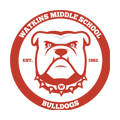 WATKINS MIDDLE SCHOOL SUPPLY LISTAVAILABLE FOR PURCHASE ON SCHOOL CASH FOR $40.00.SCAN HERE TO ORDER: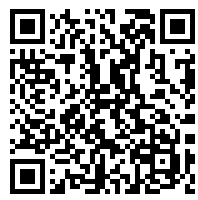 ITEMQUANTITYONE-SUBJECT WIDE RULED SPIRAL - 70 PAGES 10POCKET AND BRAD FOLDER 2HIGHLIGHTERS 4 PACK 1COLORED PENCILS 12CT 1CRAYOLA ULTRA CLEAN WASHABLE THIN TIP MARKERS 10CT 1NO2 PENCILS 24PINK ERASER 2SMALL PENCIL SHARPENER 11/2" TRANSPARENT TAPE 1PENCIL BAG W/GROMMETS 1WASHABLE GLUE STICK 2FINE TIP DRY ERASE MARKER SET 4CT 1WIDE RULE MARBLE COMPOSITION BOOK - 100 PAGES2